Programas y Proyectos de InversiónIndicadores de Resultados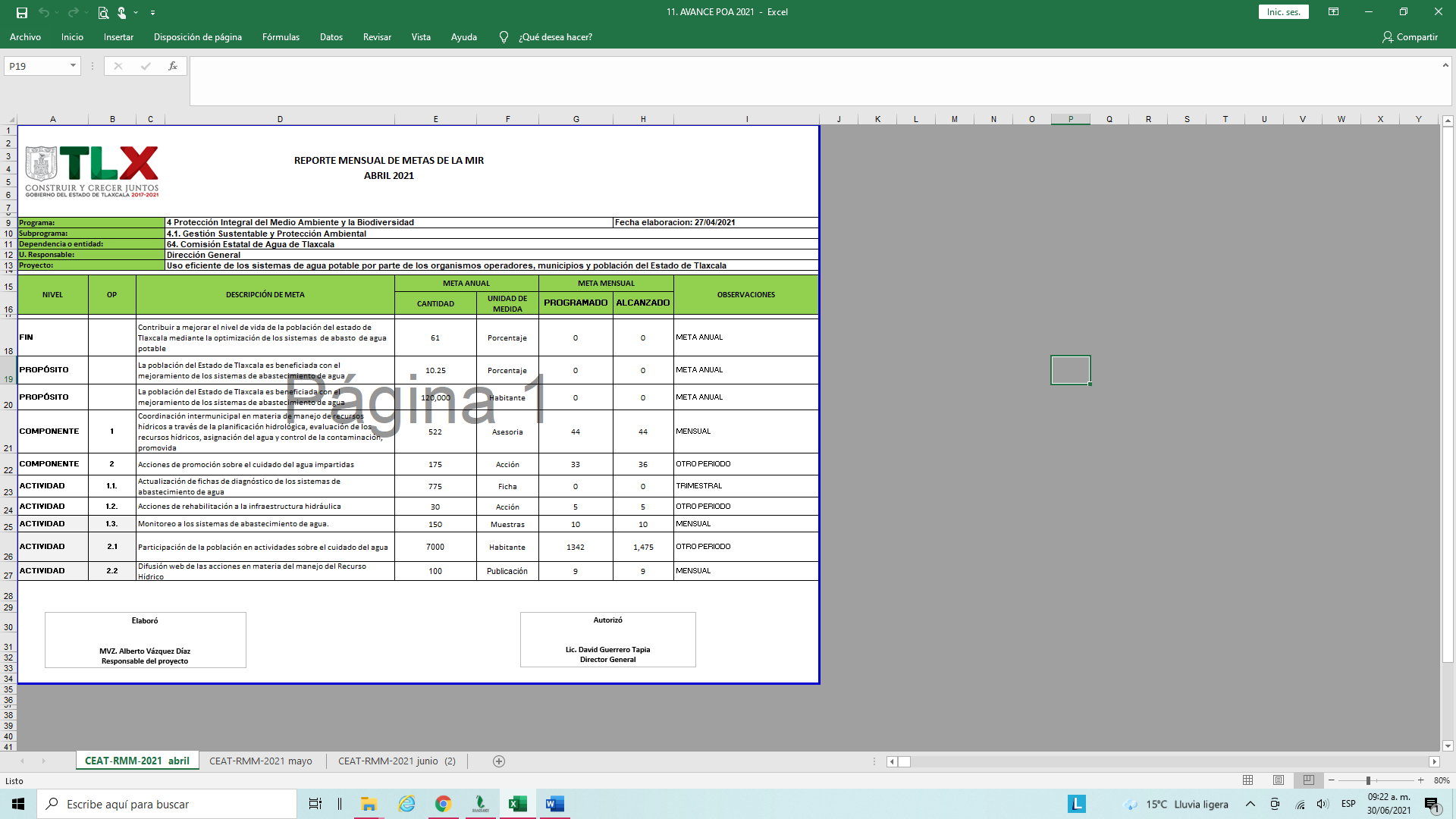 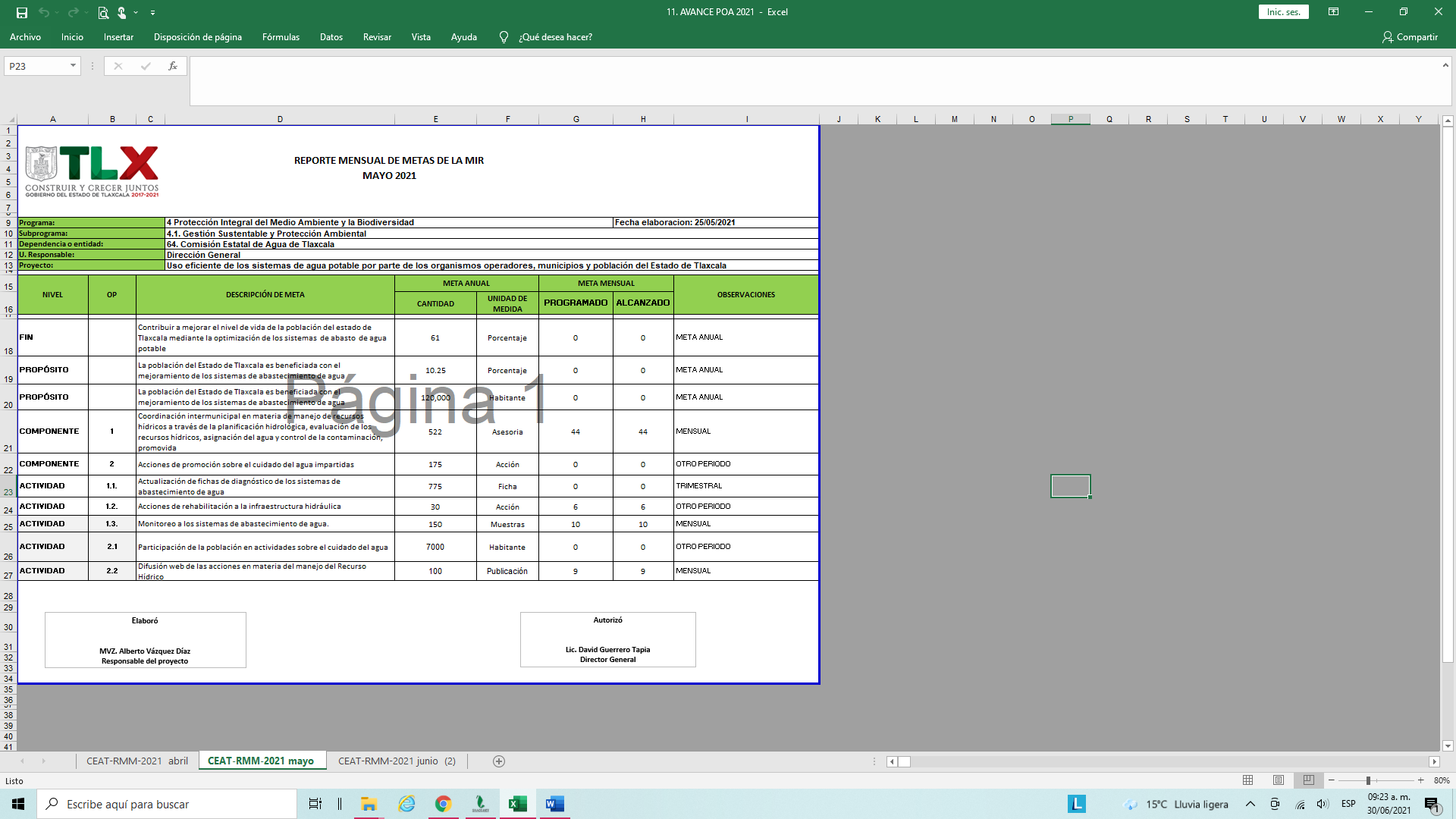 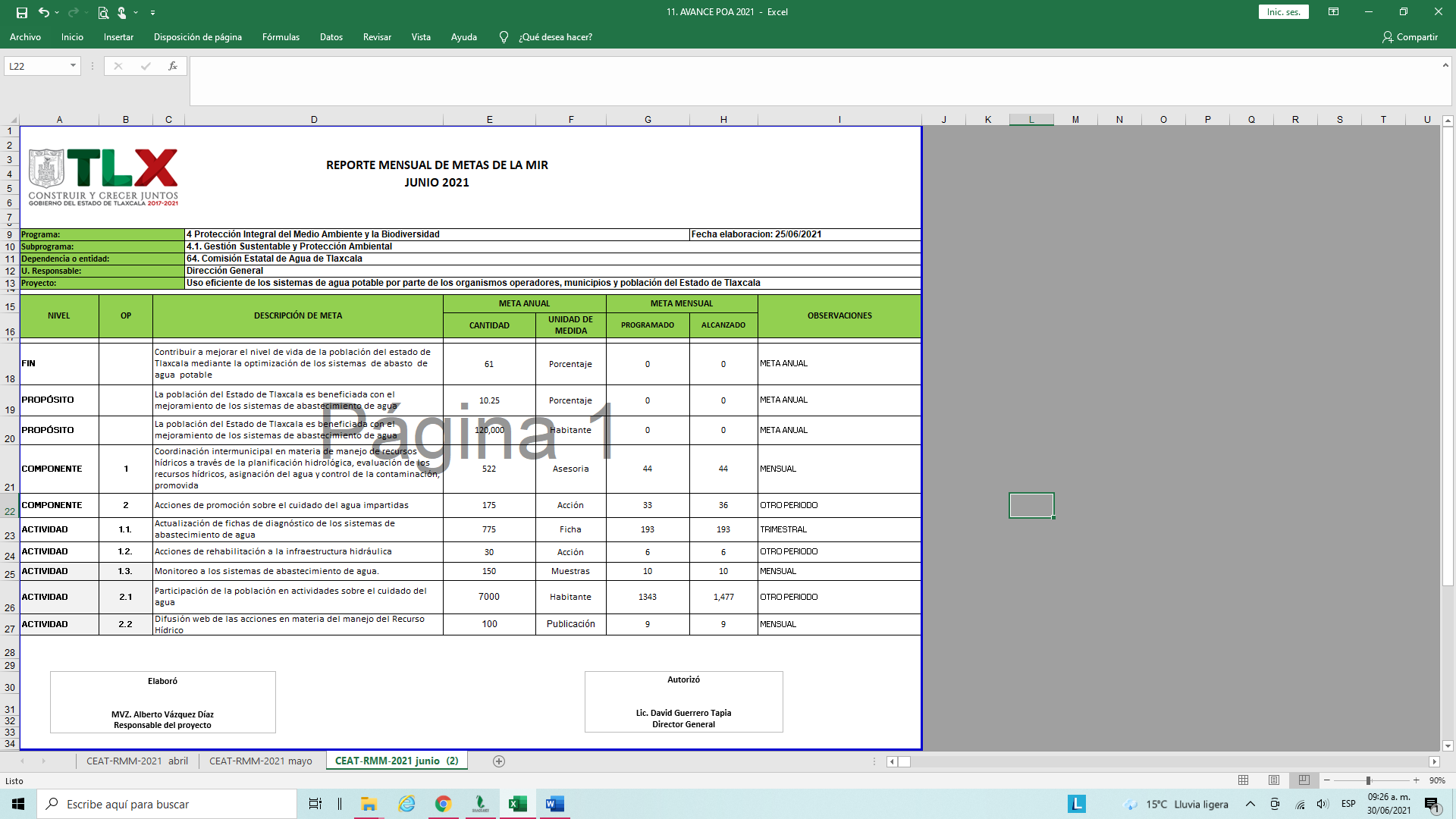 NÚMERO DE PROYECTODESTINO DEL GASTO
(Denominación o descripción)DESTINO DEL GASTO
(Denominación o descripción)MUNICIPIOLOCALIDADÁMBITOTOTAL ANUALTOTAL EJERCIDO AL 30 DE JUNIO DE 20211SUMINISTRO Y COLOCACIÓN DE EQIPO DE BOMBEO PARA MANANTIALES, CONSTRCCIÓN DE SISTEMA DE AGA PLUVIALSUMINISTRO Y COLOCACIÓN DE EQIPO DE BOMBEO PARA MANANTIALES, CONSTRCCIÓN DE SISTEMA DE AGA PLUVIALOXTOTLANPANGOIXTACUIXTLAESTATAL$ 378,960 $378,96022REHABILITACIÓN DE FOSAS SEPTICAS 1 Y 2 SANTA URSULA ZIMATEPECYAUHQUEMEHCANESTATAL$143,960$143,96033EQUIPAMIENTO DE POZO DE AGUA POTABLE, ELECTRIFICACIÓN, CASETA DE CONTROL Y AMPLIACIÓN DE RED DE DISTRIBUCIÓN SEGUNDA SECCIÓNCONTLA ESTATAL$1,645,960$1,207,24744PERFORACIÓN PARA POZO DE AGUA POTABLE A 45 METROS ADEMADO EN 12" DE DIAMETRO CON TUBERIA DE ACEROSANTA JUSTINAIXTACIXTLAESTATAL$976,462$507,47755DESASOLVE DE DRENAJE Y CONSTRUCCIÓN DE POZOS DE VISITACUAUHTELULPANTLAXCALAESTATAL$126,540$126,54066SISTEMA DE CAPTACIÓN DE AGUAS RESIDUALES RÍO DE LOS NEGROSCHIAUTEMPANESTATAL$974,212$755,69077REHABILITACIÓN DE POZO 1 DE AGUA POTABLE, SUMINISTRO E INSTALACIÓN DE EQUIPO DE BOMBEO, REHABILITACIÓN Y AFORO DE POZO 2 Y SUMINISTRO E INSTALACIOND E EQUIPOD E BOMBEOMUÑOZ DE DOMINGO ARENASMUÑOZ DE DOMINGO ARENASESTATAL$927,420$927,42088LIMPIEZA DEL CAUCE DEL RÍO ZAHUAPAN DE PRESA DE ATLIHUETZIA A CIUDAD JUDICIALYAUHQUEMEHCANYAUHQUEMEHCANESTATAL$345,210$345,21099REHABILITACIÓN DE LINEA DE CONDUCCIÓN DE AGUA POTABLE EN AVENIDA TLAHUICOLE Y CALLE XICOHTENCATL AXAYACATZINTLAXCALATLAXCALAESTATAL$725,734.00$725,733.971010REHABILITACIÓN DE  POZO DE AGUA POTABLEIXTLAHUACACONTLA ESTATAL$294,400.00$294,400.001111AMPLIACIÓN DE RED DE DRENAJE SANITARIO DE 12" IXTLAHUACACONTLA ESTATAL$126,142.79$126,142.791212AMPLIACIÓN DE RED DE DRENAJE SANITARIO Y RED  AGUA POTABLE SEPTIMA SECCIÓNCONTLA ESTATAL$489,136.50$489,136.501313REHABILITACIÓN DE FOSA SEPTICA Y TRABAJOS ADICIONALES EN MANANTIAL OXTOTLAPANGOIXTACUIXTLAESTATAL$115,026.00$115,026.001414REHABILITACIÓN DE REGISTROS, SUMINISTRO Y COLOCACIÓN DE VÁLVULASCUAUHTELULPANTLAXCALAESTATAL$97,872.00$97,872.001515RED DE AGUA POTABLE EN LA COMUNIDAD DE ZUMPANGO Y RED DE AGUA POTABLE EN CALLE 5 DE MAYO Y CALLE 2 DE ABRIL EN OZUMBAZUMPANGO Y OZUMBA ATLANGATEPECESTATAL$744,320.00$223,296.001616SUMINISTRO Y COLOCACIÓN DE 3 BODIGESTORESLOS REYES QUIAHUIXTLANTOTOLACESTATAL$285,022.97$85,506.89